العنوان : منهج الإسلام في الوقاية والتداوي من الأسقامالخطبة الاولى :إن الحمدَ لله، نحمدُه و نستعينُه ونستغفرُه و نستهديه و نتوبُ إليه ، ونعوذُ باللهِ من شرورِ أنفسِنا وسيئاتِ أعمالِنا، من يهدِهِ اللهُ ، فلا مضلَّ له ، ومن يضلل فلا هاديَ له.وأشهدُ أن لا إله الله وحده لا شريك له يحيي و يميت و هو على كلِّ شيءٍ قديرٍ.وأشهد أن محمدًا عبدُه ورسولُه ما ترك خيرا الا دلنا عليه و لا ترك شرا الا حذرنا منه. ﷺاعوذ باللهِ السميعِ العليمِ من الشيطانِ الرجيمِ(يَا أَيُّهَا الَّذِينَ آمَنُوا اتَّقُوا اللَّهَ وَلْتَنظُرْ نَفْسٌ مَّا قَدَّمَتْ لِغَدٍ ۖ وَاتَّقُوا اللَّهَ ۚ إِنَّ اللَّهَ خَبِيرٌ بِمَا تَعْمَلُونَ) (18) الحشر(يَا أَيُّهَا الَّذِينَ آمَنُوا اتَّقُوا اللَّهَ وَقُولُوا قَوْلاً سَدِيداً (70) يُصْلِحْ لَكُمْ أَعْمَالَكُمْ وَيَغْفِرْ لَكُمْ ذُنُوبَكُمْ وَمَنْ يُطِعْ اللَّهَ وَرَسُولَهُ فَقَدْ فَازَ فَوْزاً عَظِيماً) (71) الاحزابأما بعد:فإن أصدقَ الحديثِ كتابُ الله، وخيرَ الهديِ هديُ رسولِه محمدٍ بن عبدِ الله ﷺ ، وشرَ الأمورِ محدثاتُها، وكلَّ محدثةٍ بدعة، وكلَّ بدعةٍ ضلالة، وكلَّ ضلالةٍ في النار. و لا أمنَ بلا ايمان ولاَ إِيمَانَ لِمَنْ لاَ أَمَانَةَ لَهُ، وَلاَ دِينَ لِمَنْ لاَ عَهْدَ لَهُ .عباد الله : قال الله تعالى في سورة الروم: (ظَهَرَ الْفَسَادُ فِي الْبَرِّ وَالْبَحْرِ بِمَا كَسَبَتْ أَيْدِي النَّاسِ لِيُذِيقَهُم بَعْضَ الَّذِي عَمِلُوا لَعَلَّهُمْ يَرْجِعُونَ (41))قال الطبري في تفسير هذه الآية: يقول تعالى ذكره: ظهرت المعاصي في برّ الأرض وبحرها بكسب أيدي الناس ما نهاهم الله عنه.عباد الله : إن اول ما خلق الله آدم عليه السلام في الجنة ، فلما عصاه انزله إلى الارض قال الله سبحانه وتعالى في سورة البقرة : ( وَقُلْنَا يَا آدَمُ اسْكُنْ أَنتَ وَزَوْجُكَ الْجَنَّةَ وَكُلَا مِنْهَا رَغَدًا حَيْثُ شِئْتُمَا وَلَا تَقْرَبَا هَٰذِهِ الشَّجَرَةَ فَتَكُونَا مِنَ الظَّالِمِينَ (35) فَأَزَلَّهُمَا الشَّيْطَانُ عَنْهَا فَأَخْرَجَهُمَا مِمَّا كَانَا فِيهِ ۖ وَقُلْنَا اهْبِطُوا بَعْضُكُمْ لِبَعْضٍ عَدُوٌّ ۖ وَلَكُمْ فِي الْأَرْضِ مُسْتَقَرٌّ وَمَتَاعٌ إِلَىٰ حِينٍ ((36)عباد الله: إن الله لا يحب الفساد في الارض يقول الله سبحانه وتعالى في سورةالبقرة :  وَمِنَ النَّاسِ مَن يُعْجِبُكَ قَوْلُهُ فِي الْحَيَاةِ الدُّنْيَا وَيُشْهِدُ اللَّهَ عَلَىٰ مَا فِي قَلْبِهِ وَهُوَ أَلَدُّ الْخِصَامِ (204) وَإِذَا تَوَلَّىٰ سَعَىٰ فِي الْأَرْضِ لِيُفْسِدَ فِيهَا وَيُهْلِكَ الْحَرْثَ وَالنَّسْلَ ۗ وَاللَّهُ لَا يُحِبُّ الْفَسَادَ (205) وَإِذَا قِيلَ لَهُ اتَّقِ اللَّهَ أَخَذَتْهُ الْعِزَّةُ بِالْإِثْمِ ۚ فَحَسْبُهُ جَهَنَّمُ ۚ وَلَبِئْسَ الْمِهَادُ (206)عباد الله : إن الشرك و الكفر و البدع و المعاصي والمنكرات هي سبب كل بلاء و فتنة و محنة ، و الله سبحانه و تعالى سميع بصير عليم حليم حكيم رحيم ، يعطي الإنسان النعم و يرسل له الرسل فإذا شكر زاده و إن كفر عذبه ، قال الله تعالى في سورة ابراهيم : (  وَإِذْ تَأَذَّنَ رَبُّكُمْ لَئِن شَكَرْتُمْ لَأَزِيدَنَّكُمْ ۖ وَلَئِن كَفَرْتُمْ إِنَّ عَذَابِي لَشَدِيدٌ (7) )عباد الله : إن أحدَ حكم الله فيما يعانيه الانسانَ اليومَ من الفتن والحروب والمجاعات و الأمراض و الغلاء والوباء إنما هو تعذيب للإنسان لكي يرجعَ عن طغيانه و غيه و فسقه وفساده وإفساده يقول الله سبحانه وتعالى في سورة السجدة : (وَلَنُذِيقَنَّهُم مِّنَ الْعَذَابِ الْأَدْنَىٰ دُونَ الْعَذَابِ الْأَكْبَرِ لَعَلَّهُمْ يَرْجِعُونَ (21) ) و يقول سبحانه في سورة الأعراف : (وَمَا أَرْسَلْنَا فِي قَرْيَةٍ مِّن نَّبِيٍّ إِلَّا أَخَذْنَا أَهْلَهَا بِالْبَأْسَاءِ وَالضَّرَّاءِ لَعَلَّهُمْ يَضَّرَّعُونَ (94) )بارك اللهَ لي ولكم وللمسلمين في القرآنِ العظيمِ و نفعَنا بهديِ سيدِ المرسلين و استغفرُ اللهَ لي ولكم وللمسلمين فاستغفروه إنه هو الغفورُ الرحيمُ. الخطبة الثانية:الحمدُ للهِ الذي جعلنا مسلمين  واعزنا بالإسلامِ و فضلنا على كثيرٍ من العالمين تفضيلا و علمنا ما لم نكن نعلم و جعل لنا نورا نمشي به في الارض  وأشهدُ أن لا إله إلا الله وحده لا شريكَ له، وأشهد أن محمدًا عبده ورسوله، صلى الله وسلم عليه وعلى آله و صحبه.عباد الله: لقد أرسل الله سبحانه وتعالى خاتم الأنبياء والرسل ﷺ للبشر كافة قال تعالى : (  وَمَا أَرْسَلْنَاكَ إِلَّا رَحْمَةً لِلْعَالَمِينَ ) [الأنبياء:107]. و قد دل النبيُّ محمدٌ ﷺ البشرَ على كل خير و حذرهم من كل شر و تركهم على المحجة البيضاء ليلها كنهارها لا يزيغ عنها إلا هالك ، و لذلك فإن المسلم المتبع لمحمد ﷺ يمشي في النور دائما في جميع الظروف و الأحوال.عباد الله : إن وباء كورونا قد عم الارض و قتل الملايين و الحق بالبشر خسائر فادحة في الأرواح والاموال و كما تسمعون و تقرأون فإنه كلما قارب العالم لاحتوائه تحور و تشكل وتطور إلى انواع أخرى ، و لن يرتفع الوباء و البلاء إلى بالرجوع إلى الله و عمل الأسباب و الدعاء ، فهذه من سنن الله في خلقه التي لا تتبدل و لا تتغير ولا تتحول ، و إن افضل طريقة للوقاية والتداوي من الوباء هي أن يتبع البشر الخطوات العملية التالية:توحيد الله و عبادته و صلة الأرحام و ترك المعاصي و المنكرات و ترك الظلم للنفس والآخرين.إقامة العدل في الارض و لا يقوم العدل إلا بتطبيق شرع الله و الحكم بما انزل الله في كل صغيرة وكبيرة. التوبه وكثرة الاستغفار تطبيق الإحترازات و منها النظافة والتباعد ولبس الكمامات واجتناب المصافحة و اتباع تعليمات وزارة الصحة.رفع مناعة الجسم من خلال النوم بالليل ٧ ساعات والتغذية السليمة وممارسة الرياضة والحركة الدائمة في النهار و التعرض لأشعة الشمس و البعد عن الانفعالات السلبية الشديدة مثل (القلق والخوف والحزن والغضب).التخلي عن الحقد والحسد والضغينة والشحناء و العادات الاجتماعية السلبية.الرضا بما قسم الله من الصحة والولد والمال والعمل باخلاص بما احل الله من الاعمال و اجتناب المال الحرام وطرقه واسبابه.العزل و التداوي لمن اصيب بهذا الوباء بحسب توجيهات الأطباء والمشافي المتخصصة و اجتناب الوصفات الغير مقننة التي ينشرها البعض في وسائل التواصل الاجتماعي.الاحسان والصدقة و التراحم والتكافل والتعاون والتكامل.شكر الله على نعمه الظاهرة والباطنة  بكل قول و صمت وكل فعل و رد فعل و ترك و بكل شعور إيجابي وسلبي.اذكار المساء و الصباح والاحوال و الدعاء المستمر للنفس و للمسلمين وللبشرية كلها.عباد الله: ﴿ إِنَّ اللَّهَ وَمَلَائِكَتَهُ يُصَلُّونَ عَلَى النَّبِيِّ يَا أَيُّهَا الَّذِينَ آمَنُوا صَلُّوا عَلَيْهِ وَسَلِّمُوا تَسْلِيمًا ﴾ [الأحزاب: 56]اللهم صل على محمد و على آل محمد كما صليت على ابراهيم وال ابراهيم انك حميد مجيد و بارك على محمد وال محمد كما باركت على ابراهيم وال ابراهيم انك حميد مجيدالسلام عليك ايها النبي و رحمة الله و بركاته عباد الله:اني داع فأمنوا تقبل الله منا ومنكم فلعلها تكون ساعة استجابة. لا إله إلا الله وحده لا شريك له له الملك وله الحمد وهو على كل شيء قدير سبحان الله و الحمد لله و لا إله إلا الله و الله اكبر و لا حول ولا قوة الا بالله الله أكبر كبيرا والحمد لله كثيرا و سبحان الله بكرة وأصيلا  اللهم انا نسألك بان لك الحمد لا اله الا انت الاحد الصمد الذي لم يلد ولم يولد ولم يكن له كفوا أحد  اللهم يا حي قيوم يا حي يا قيوم  يا حي يا قيوم برحمتك نستغيث اصلح لنا شأننا كله و لا تكلنا الى أنفسنا ولا الى أحد من خلقك طرفة عين و لا اقل من ذلك يا ذا الجلال والإكرام يا ذا الجلال والإكرام يا ذا الجلال والإكرام  اللهم اغفرلنا و ارحمنا و اهدنا وارزقنا واشفنا واكفنا و عافنا واعف عنا  ربنا اصلح لنا ديننا و دنيانا وآخرتنا ربنا اصرف عنا السوء والفحشاء وكيد الاعداء و ان نقول عليك ما لا نعلم اللهم احفظ بلادنا و بلاد المسلمين و احفظ حكامنا و علمائنا و قيمنا و تعليمنا و حدودنا و انصر جنودنا و مكن لنا في الارض يا رب العالمين  اللهم اهدنا في من هديت وتولنا في من توليت وعافنا في من عافيت وبارك لنا في ما اعطيت واصرف عنا برحمتك شر ما قضيت اللهم اجعل لنا نورا في قلوبنا و ابصارنا واسماعنا ووجوهنا و السنتنا و اقلامنا واجعل لنا نورا حياتنا وقبورنا  و يوم حشرنا و عبورنا على السراط نورا و يوم تدخلنا الجنة انت نور السماوات والأرض سبحانك. ربنا اغفر لنا و لوالدينا و للمؤمنين والمؤمنات والمسلمين والمسلمات  اللهم ارحم موتانا و موتي المسلمين اللهم اغفرلهم وارحمهم و عافهم واعف عنهم واكرم نزلهم و وسع مدخلهم و جازهم بالحسنات احسانا وبالسيئات عفوا وغفرانا اللهم ابدلهم دارا خيرا من دارهم واهلا خيرا من اهلهم اللهم اجعل قبورهم روضات من رياض الجنة.  اللهم أعنا على شكرك و ذكرك و حسن عبادتك اللهم ادفع عنا الوباء والربا والغلاء و الزنا والزلازل والقلاقل و الفتن ما ظهر منها وما بطن  ربنا هب لنا من ازواجنا وذرياتنا قرة اعين واجعلنا للمتقين اماما رب اجعل هذا البلد آمنا و سائر بلاد المسلمين  اللهم علمنا ما ينفعنا وانفعنا بما علمتنا و زدنا علما  اللهم حبّب إلينا الايمان والقرآن و الاحسان و زينها في قلوبنا  اللهم كره اليينا الكفر والفسوق والعصيان و اجعلنا من الراشدين. اللهم انصر من نصر المسلمين واخذل من خذلهم اللهم اعز الاسلام والمسلمين واذل اهل الكفر والنفاق والفاسقي اللهم وفق خادم الحرمين و ولي عهده و وزرائه واعوانه ومستشاريه و شعبه الى شكرك و ذكرك و حسن عبادتك.  اللهم وفق جميع حكام المسلمين لتحكيم كتابك وسنة نبيك. اللهم اهد البشر جميعا الى الاسلام ، ليعيش العالمُ كله في أمنٍ و أمانٍ وسلامةٍ و سلامٍ و عيشٍ رغيدٍ واطمئنان.اللهم اشف مرضانا ومرضى المسلمين  اللهم اعذنا من الهم والحزن والعجز والكسل والبخل و الجبن و من غلبة الدين وقهر الرجال  اللهم ربنا علمنا ما ينفعنا وانفعنا بما علمتنا و زدنا علما  اللهم انا نسألك حبك و حب من يحبك و حب كل عمل وقول و شعور يقربنا الى حبك.  " اللهم أغثنا ، اللهم أغثنا اللهم أغثنا ".( " اللهم اسقنا غيثاً مغيثاً مريئاً نافعاً غير ضار ،عاجلاً غير آجل " اللهم انا نعوذ بك أن نشرك‏ بك ونحن نعلم و نستغفرك لما لا نعلم اللهم انا نعوذ بك من الشرك والشك والشقاق والنفاق و سوء الاخلاق..  ربنا آتنا في الدنيا حسنة وفي الآخرة حسنة وقنا عذاب النار  رَبَّنَا اغْفِرْ لَنَا وَلِإِخْوَانِنَا الَّذِينَ سَبَقُونَا بِالْإِيمَانِ وَلَا تَجْعَلْ فِي قُلُوبِنَا غِلًّا لِّلَّذِينَ آمَنُوا رَبَّنَا إِنَّكَ رَءُوفٌ رَّحِيمٌ  ربنا تقبل منا إنك أنت السميع العليم . واغفر لنا انك انت الغفور الرحيم و تب علينا انك انت التواب الرحيمعباد الله: إِنَّ اللَّهَ يَأْمُرُ بِالْعَدْلِ وَالْإِحْسَانِ وَإِيتَاءِ ذِي الْقُرْبَى وَيَنْهَى عَنِ الْفَحْشَاءِ وَالْمُنْكَرِ وَالْبَغْيِ يَعِظُكُمْ لَعَلَّكُمْ تَذَكَّرُونَ (90) وَأَوْفُوا بِعَهْدِ اللَّهِ إِذَا عَاهَدْتُمْ وَلَا تَنْقُضُوا الْأَيْمَانَ بَعْدَ تَوْكِيدِهَا وَقَدْ جَعَلْتُمُ اللَّهَ عَلَيْكُمْ كَفِيلًا إِنَّ اللَّهَ يَعْلَمُ مَا تَفْعَلُونَ (91) النحلواقم الصلاةَ إن الصلاةَ تنهى عن الفحشاءِ والمنكرِ ولذكرُ اللهِ أكبرُ و اللهُ يعلمُ ما تصنعون.جمعها لكم محبكم العود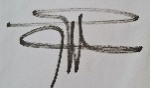 لاحق محمد أحمد لاحقمن حي الضباب بمدينة أَبْهَا البَهِيَّةمسجد حمزة بن عبدالمطلب رضي الله عنهفي  ٢٧ جمادى الأولى ١٤٤٣___________________________________________________المصادر: